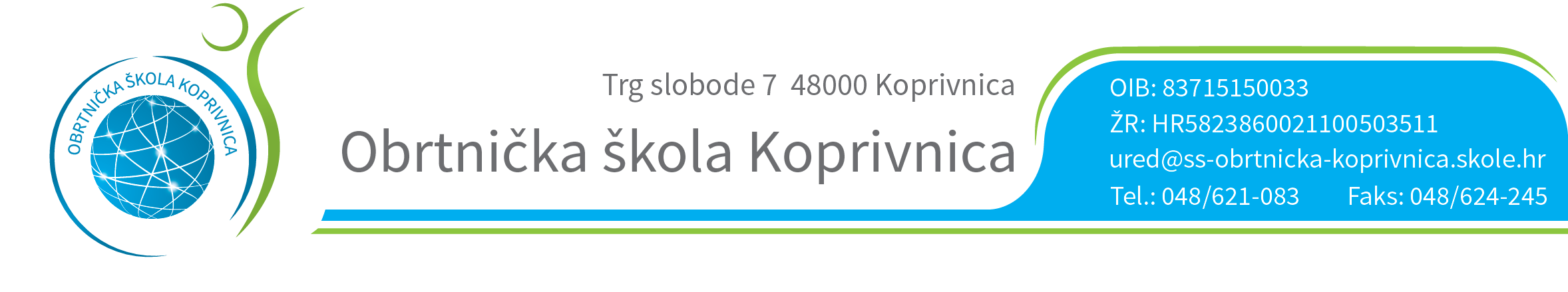 RASPORED OBRANE ZAVRŠNOG RADA13.06.2015. KUHAR PROSTORIJA: 54POVJERENSTVO ZA ZANIMANJE  KUHAR GLORIJA ĆORIĆ-ALAGIĆ - predsjednik i mentorKSENIJA SEDLANIĆ – članVEDRAN BEG – članANDRIJANA MANOJLOVIĆ – član HRVOJE BLAŽEK  - zapisničar Predsjednik Prosudbenoga odbora:                                                                          		Ratimir LjubićRED.BROJUČENIK VRIJEME1.MELITA CRNČIĆ10,202.IVICA DOLENEC10,303.IVANA DUDA10,404.NIKOLA GADANEC10,505.VERONIKA HORVAT11,006.INES IVANOVNIĆ 11,107.MIŠKO JAKOPANEC11,208.KARLO KOVAČ11,309.VANESSA KUŠTER11,4010.KRISINA LEŠAJ11,5011.BORNA MEŠTROV12,0012.MIHAEL MIKULAN12,1013.MATIJA NEMEC12,2014.STELA NOVAK12,3015.JOSIPA OSTOJČIĆ12,4016.RENATA PODRAVEC12,5017.HRVOJE PRKA13,0018.KRISTINA SRŠIĆ13,1019.ROBIN ŠKRIPAĆ13,2020.KRISITIJAN ŠTRKALJ13,3021.CECILIJA ŠVEGOVIĆ13,4022.DOMINIK TKALEC13,50